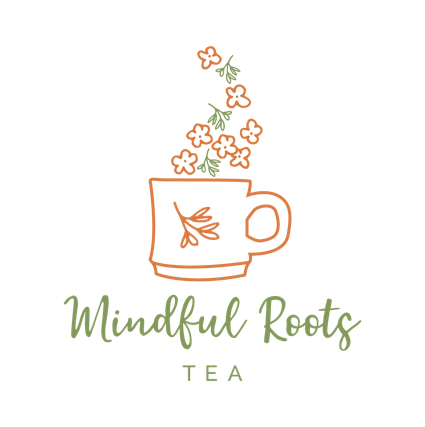 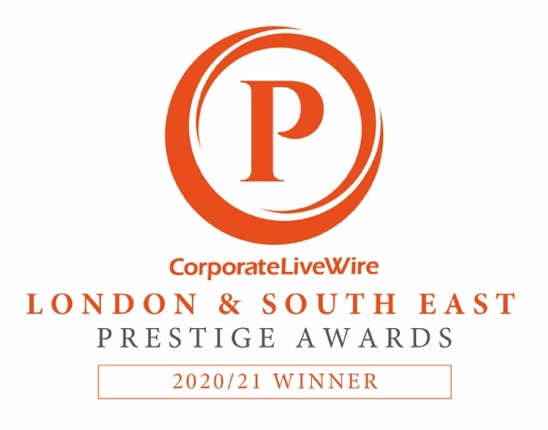 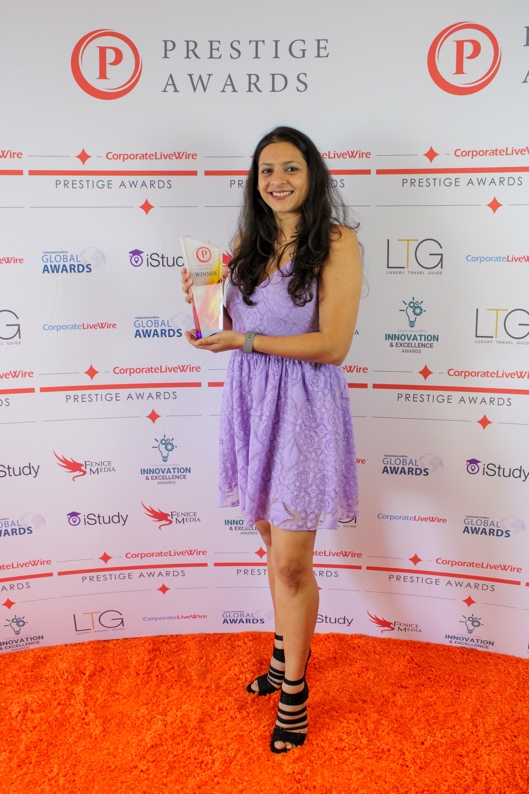 London Based Independent Tea Company recognised for business success Independent Tea Company Recognised for Prestige Award 2021After what has proved to be a challenging year, it is with great pleasure to announce that Mindful Roots Tea is amongst the winners of The Corporate Live Wire Prestige Awards 2021.  Mindful Roots Tea, a London based independent tea and tisane brand was awarded Tea Company of the Year – London 2021.Elle, founder of Mindful Roots Tea, said "winning this award means so much to my little business. Being recognised for not only the value that we give to our customers, through our products but also through educating about tea and wellness and supporting mental health is a wonderful feeling. There is so much hard work and heart that goes into providing each and every tea and I know that this award will help to take a step forward to growing the company further".Since 2019, the award-winning Mindful Roots Tea has been creating and hand blending teas and tisanes based on traditional flavours and remedies. Elle’s Mindful Roots Teas has won two Great Taste Awards in 2020. Dedicated to creating a range that stays true to the wellness benefits of the plants and roots, Elle makes them versatile and fun – while never sacrificing taste. In January 2021, Elle was named as one of the UK’s most 100 inspirational female entrepreneurs by Small Business Britain’s f:Entrepreneur ‘#ialso100’ campaign.10 AUGUST 2021 – The London and South East Prestige Awards 2020/21 Guide Is Now Out. The London and South East Prestige Awards 2020/21 celebrates small and medium-sized enterprises consisting of localised businesses and sole traders that have thrived in their highly competitive community and have proven their success.Over the past year 4,374 nominations were received by the awards team at Prestige Awards by industry experts, readers, and satisfied customers. Winners were chosen on their marketing and branding, business growth methods, customer experience, and approach to new ideas. Awards Judge, Andrew White, commented: “All winners demonstrated a strong presence in showing motivation and drive within their industry. We are keen to see how they will continue to succeed in the future”.Unsurprisingly, these past 18 months have been challenging from a mental health perspective, so in this edition Prestige Awards have put together a useful guide on coping with stress, as well as top tips on how to reintegrate with society for those feeling anxious about socialising post-lockdown.Finally, it has been heart-warming to see local and independent businesses rally together in a tremendous show of community spirit. These businesses and individuals have been celebrated in the awards section. The full winners guide can be found at: https://prestigeawards.co.uk/awards/london-prestige-awards-2021-22/ For more information on the awards or to vote in upcoming award programs please click here.ENDSNotes to Editors Mindful Roots Tea are passionate about creating all-natural tea and tisane (herbal tea) blends that are high quality, fun, aromatic, that have added wellness benefits and most of all great tasting! All our packaging is eco-friendly and we are 100% vegan. Our blends are made in small batches, hand blended and designed around traditional recipes or remedies. For more information, additional images or interview requests, please contact Eleanor on info@mindfulrootstea.co.uk or mindfulrootstea.co.uk or @mindfulrootstea on social About Prestige Awards Prestige Awards is brought to you by Fenice Media Ltd., a publishing house with an international presence. The company offers both printed and digital media offering news and insight to readers from around the world. Contact:Dilan ParbatPrestige Awards+44 (0) 121 638 0405www.prestigeawards.co.ukdilan@prestigeawards.co.uk 